إعــــــــلامأيها المتبرعون التلقائيون بالمدرسة الوطنية للمهندسين بصفاقس  لقد قمتم بعمل تلقائي كريم وذلك بتبرعكم بجزء من دمكم؛إن مسؤولي المركز الجهوي لنقل الدم بصفاقس يحيون فيكم هذا العمل النبيل ويشكرونكم على ذلكفالرجاء من كل الذين قاموا بالتبرّع بالدم الإلتحاق بمقر التمريض للحصول على بطاقات التبرّع                                                                                     و الســــــلام       الممرضة Ministère de l’Enseignement Supérieur et de la Recherche Scientifique******Université de Sfax******Ecole Nationale d’Ingénieurs de Sfax******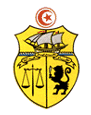 الجمهورية التونسية******وزارة التعليم العالي والبحث العلمي ******جامعة صفاقس******المدرسة الوطنية للمهندسين بصفاقس******